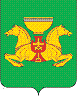 Контрольно-ревизионная комиссияАскизского района Республики Хакасия25 января 2023 г.Информация  о результатах финансово-экономической экспертизы на проект решения Совета депутатов Кызласского сельсовета «О бюджете муниципального образования Кызласский сельсовет на 2023 год»1.Основание для проведения экспертизы: ч.2 ст. 157 Бюджетного кодекса РФ,Федеральный закон от 07.02.2011 г. № 6-ФЗ «Об общих принципах организации и деятельности контрольно-счетных органов субъектов Российской Федерации и муниципальных образований», Решение Совета депутатов Аскизского района от 27.12.2012 года № 93-рс «О Контрольно-ревизионной комиссии Аскизского района Республики Хакасия», п. 3.15 плана Контрольно-ревизионной комиссии Аскизского района Республики Хакасия на 2022 год, утвержденный приказом  от 30.12.2021г. № 22, соглашением о передаче полномочий по осуществлению внешнего муниципального финансового контроля, утвержденным  постановлением Совета депутатов  Аскизского района от 24  декабря 2015 года №24.2.Цель экспертизы: финансово-экономическая экспертиза проекта бюджета муниципального образования Кызласский сельсовет на 2023 год.3.Предмет экспертизы: Проект решения Совета депутатов Кызласского сельсовета «О  бюджете муниципального образования Кызласский сельсовет на 2023 год»1.Проект решения Совета депутатов муниципального образования Кызласского сельсовета «О бюджете муниципального образования Кызласский сельсовет на 2023 год» представлен в Контрольно-ревизионную комиссию Аскизского района своевременно. 2.Проект бюджета на 2023 год сформирован без дефицита.3.Общий объем доходов местного бюджета на 2023 год предлагается утвердить в сумме 17179,53 тыс. рублей. Налоговые доходы местного бюджета составляют 3585,40 тыс. рублей, доля 20,87%  к доходам 2023 года.Неналоговые доходы местного бюджета составляют 630,0 тыс. рублей доля 3,7% к доходам 2023 года.Увеличение собственных  доходов произведено на сумму 37,22 тыс. рублей    Аналитическая информация по доходам местного бюджета на 2022-2023 годы отражена в приложениях №№1,2 к заключению.Безвозмездные поступления в бюджет муниципального образования в 2023 году  сформированы за счет поступлений из районного бюджета в соответствии с объемами средств, распределенными по проекту закона Республики Хакасия «О республиканском бюджете Республики Хакасия на 2023 год » в сумме 12964,13 тыс. рублей, в том числе:- дотации бюджетам бюджетной системы РФ сумма 9441,0 тыс. рублей;- субсидии бюджетам бюджетной системы РФ (межбюджетные субсидии) сумма 3317,13 тыс. рублей;- субвенции бюджетам бюджетной системы РФ  - 206,00 тыс. рублей.Требуется корректировка доходов бюджета по безвозмездным поступлениям в части субсидий, субвенций.	4.Общий объем расходов бюджета муниципального образования Кызласский  сельсовет на 2023 год  прогнозируется в размере 17179,53 тыс. рублей, что ниже утвержденного бюджета на 2022 год на 4070,14 тыс. рублей. (Приложение №3 к заключению)Согласно пояснительной записке при формировании проекта бюджета, расходы рассчитаны на 9 месяцев.5.Общая кредиторская задолженность по состоянию на 11.11.2022г. составила в сумме 3917,9 тыс. рублей, в том числе просроченная задолженность 3499,4 тыс. рублей:- по заработной плате в сумме 370,2 тыс. рублей, в т.ч. просроченная задолженность 286,5 тыс. рублей.- по начислениям на выплаты по оплате труда составили - 1828,4 тыс. рублей, в т.ч. просроченная – 1600,2 тыс. рублей.На 01.01.2023 г. не рассчитана сумма ожидаемой кредиторской задолженности.6.В проекте  бюджета муниципального образования Кызласского сельсовета на 2023 год предусмотрено семь муниципальных программ на сумму 4317,33 тыс. рублей.В ходе анализа программных расходов, указанных в паспортах программ и бюджетных средств предусмотренных в проекте бюджета установлены отклонения между прогнозными показателями и планируемыми назначениями муниципальных программ, смотри таблицу ниже.КРК предлагает  паспорта муниципальных  программ привести в соответствии с планируемыми показателями проекта бюджета по муниципальным программам 2023 года.В МП «Экологическая безопасность Кызласского сельсовета Аскизского района на 2019-2023гг» пересмотреть целевые индикаторы (показатели) в увязке с программными мероприятиями (должны быть измеримы в количественном выражении).7.Источники финансирования дефицита бюджета муниципального образования Кызласский  сельсовет на 2023 год не предусмотрены.В проекте бюджета установлен верхний предел муниципального внутреннего долга муниципального образования на 1 января 2024 года в сумме 0,0 тыс. рублей, в том числе верхний предел долга по государственным гарантиям муниципального образования в сумме 0,0 тыс. рублей и предельный объем муниципального внутреннего долга муниципального образования на 2024 год в сумме 2107,7 тыс. рублей.Следует пересмотреть п.2 статьи 1 проекта решения в части предельного объема муниципального внутреннего долга муниципального образования Кызласский сельсовет 2024 год в сумме 2107,7 тыс. рублей (т.к. долг отсутствует).В п. 2 статьи 1 проекта решения предусмотреть, в том числе верхний предел долга по муниципальным гарантиям (муниципальные гарантии не запланированы).В нарушение ст. 18 Положения «Об утверждении Положения о бюджетном процессе и межбюджетных отношениях  в  Кызласском сельсовете Аскизского района Республики Хакасия», утвержденным решением Совета депутатов Кызласского сельсовета от 21.03.2017 г. №53, не представлен одновременно с проектом бюджета прогноз социально-экономического развития муниципального образования Кызласский сельсовет на 2023 год.Предложение.1.С учетом вышеизложенного, Контрольно-ревизионная комиссия  Аскизского района рекомендует при рассмотрении проекта решения Совета депутатов муниципального образования Кызласский сельсовет «О бюджете муниципального образования Кызласский сельсовет на 2023 год» устранить выявленные замечания, несоответствия, ошибки, учесть, что расходы бюджета поселения в части фонда оплаты труда рассчитаны на 9 месяцев.2.Перечень главных администраторов доходов бюджета муниципального образования Кызласский сельсовет на 2023 год и главных администраторов источников финансирования дефицита бюджета муниципального образования Кызласский сельсовет на 2023 год (приложение №2 к проекту решения о бюджете на 2023 год) привести в соответствие с общими требованиями, утвержденными Постановлениями Правительства Российской Федерации от 16.09.2021г. №№ 1568, 1569.3.После выполнения рекомендаций и устранения замечаний, несоответствий, ошибок, проект решения «О бюджете муниципального образования Кызласский сельсовет на 2023 год» рекомендуется к рассмотрению Советом депутатов муниципального образования Кызласский сельсовет.Бюджет муниципального образования Кызласский сельсовет на 2023 год утвержден решением Совета депутатов муниципального образования Кызласский сельсовет от 27.12.2022г. №77.Председатель Контрольно-ревизионнойкомиссии Аскизского района,Л. Ф. ЧебодаеваУл. Суворова, д. 2, с. Аскиз, Республика Хакасия, 665700тел.8 (3945) 9-16-23,  ОГРН 1071902000103,  ИНН 1905009153, КПП 190501001№п/пНаименование программыЦСРСумма по проектуСумма по паспорту программыОтклонение11"Экологическая безопасность Кызласского сельсовета Аскизского района Республики Хакасия на 2019-2023г.г."1000291030925,13514,0-411,1322"Совершенствование и развитие автомобильных дорог  МО Кызласский сельсовет на 2022-2024годы"4060021070990,2Программа не представлена33"Совершенствование и развитие автомобильных дорог МО Кызласский сельсовет на 2022-2024 годы"53102S11402000,03266,6-1266,644 «Обеспечение первичных мер  пожарной безопасности на территории Кызласского сельсовета на 2021-2025 годы»59003S1250361,0396,4-35,455 «Обеспечение первичных мер  пожарной безопасности на территории Кызласского сельсовета на 2021-2025 годы»59003S126031,0Программа не представлена